SECTION- AAnswer the following questions                                                           5x2=10  Define PsychologyWho is the father of Psychoanalysis?Name two eating disorders.In communication the primary most important skill is __________.As a psychologist it is my role to suggest and advice my client as to how to solve personal issues. True/false?SECTION- B Answer any THREE of the following questions:                                 3X5= 15Explain the various schools of thought in psychology.Elaborate on the problem of prejudice and its effect on society.Explain physical changes that occur during puberty in males and females.Explain the core values of counselling.What are the various techniques to assess personality.SECTION- CIII.           Answer any ONE of the questions:                                                      1X10= 10Explain the 10 principles of effective communication by Issac Justesen.Write an essay on the ‘ The Role of a Psychologist in India’ .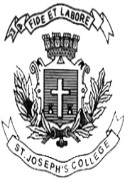 ST. JOSEPH’S COLLEGE (AUTONOMOUS), BANGALORE-27ST. JOSEPH’S COLLEGE (AUTONOMOUS), BANGALORE-27ST. JOSEPH’S COLLEGE (AUTONOMOUS), BANGALORE-27ST. JOSEPH’S COLLEGE (AUTONOMOUS), BANGALORE-27ST. JOSEPH’S COLLEGE (AUTONOMOUS), BANGALORE-27ST. JOSEPH’S COLLEGE (AUTONOMOUS), BANGALORE-27ST. JOSEPH’S COLLEGE (AUTONOMOUS), BANGALORE-27ST. JOSEPH’S COLLEGE (AUTONOMOUS), BANGALORE-27ST. JOSEPH’S COLLEGE (AUTONOMOUS), BANGALORE-27ST. JOSEPH’S COLLEGE (AUTONOMOUS), BANGALORE-27ST. JOSEPH’S COLLEGE (AUTONOMOUS), BANGALORE-27ST. JOSEPH’S COLLEGE (AUTONOMOUS), BANGALORE-27ST. JOSEPH’S COLLEGE (AUTONOMOUS), BANGALORE-27ST. JOSEPH’S COLLEGE (AUTONOMOUS), BANGALORE-27ST. JOSEPH’S COLLEGE (AUTONOMOUS), BANGALORE-27B.A. CBCS – IV SEMESTERB.A. CBCS – IV SEMESTERB.A. CBCS – IV SEMESTERB.A. CBCS – IV SEMESTERB.A. CBCS – IV SEMESTERB.A. CBCS – IV SEMESTERB.A. CBCS – IV SEMESTERB.A. CBCS – IV SEMESTERB.A. CBCS – IV SEMESTERB.A. CBCS – IV SEMESTERB.A. CBCS – IV SEMESTERB.A. CBCS – IV SEMESTERB.A. CBCS – IV SEMESTERB.A. CBCS – IV SEMESTERB.A. CBCS – IV SEMESTERSEMESTER EXAMINATION: APRIL 2019SEMESTER EXAMINATION: APRIL 2019SEMESTER EXAMINATION: APRIL 2019SEMESTER EXAMINATION: APRIL 2019SEMESTER EXAMINATION: APRIL 2019SEMESTER EXAMINATION: APRIL 2019SEMESTER EXAMINATION: APRIL 2019SEMESTER EXAMINATION: APRIL 2019SEMESTER EXAMINATION: APRIL 2019SEMESTER EXAMINATION: APRIL 2019SEMESTER EXAMINATION: APRIL 2019SEMESTER EXAMINATION: APRIL 2019SEMESTER EXAMINATION: APRIL 2019SEMESTER EXAMINATION: APRIL 2019SEMESTER EXAMINATION: APRIL 2019PYOE 4115 – PSYCHOLOGY AND LIFEPYOE 4115 – PSYCHOLOGY AND LIFEPYOE 4115 – PSYCHOLOGY AND LIFEPYOE 4115 – PSYCHOLOGY AND LIFEPYOE 4115 – PSYCHOLOGY AND LIFEPYOE 4115 – PSYCHOLOGY AND LIFEPYOE 4115 – PSYCHOLOGY AND LIFEPYOE 4115 – PSYCHOLOGY AND LIFEPYOE 4115 – PSYCHOLOGY AND LIFEPYOE 4115 – PSYCHOLOGY AND LIFEPYOE 4115 – PSYCHOLOGY AND LIFEPYOE 4115 – PSYCHOLOGY AND LIFEPYOE 4115 – PSYCHOLOGY AND LIFEPYOE 4115 – PSYCHOLOGY AND LIFEPYOE 4115 – PSYCHOLOGY AND LIFETime- 1 ½  hrsTime- 1 ½  hrsTime- 1 ½  hrsTime- 1 ½  hrsTime- 1 ½  hrsMax Marks-35Max Marks-35Max Marks-35Max Marks-35Max Marks-35Max Marks-35This paper contains one printed page and three partsThis paper contains one printed page and three partsThis paper contains one printed page and three partsThis paper contains one printed page and three partsThis paper contains one printed page and three partsThis paper contains one printed page and three partsThis paper contains one printed page and three partsThis paper contains one printed page and three partsThis paper contains one printed page and three partsThis paper contains one printed page and three partsThis paper contains one printed page and three partsThis paper contains one printed page and three partsThis paper contains one printed page and three parts